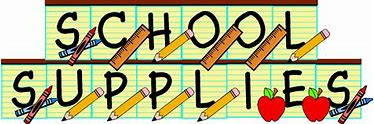 􀀀* #2 pencils with erasers (needs to replenished)􀀀 * colored pencils (small pack)􀀀 *highlighters – 2 different colors􀀀 *multiple colored pens􀀀 *Markers􀀀 *scissors*5 Duo-tang plastic pocket folders (3 prong)*1 green, 1 yellow, 1 red, 1 purple, 1 blue* 4 dry erase markers – NOT RED (low odor) *1 ½” binder to hold agenda book, homework folder, and calendar* Eraser for dry erase board (socks, wash cloths, Mr. Clean Magic Eraser, whiteboard eraser)* pouch to keep supplies in (no boxes please)􀀀* Clear protractor, and ruler (customary and metric)􀀀 *6 -100 page composition books (may need to be replenished 2nd semester)􀀀 *Headphones or ear buds (to be kept at school)􀀀 * Boys – 1 container antibacterial wipes􀀀 *Girls - quart Ziploc bags􀀀 * At least 20 glue sticks (10 first semester/10 second semester)􀀀 * 1 cube 3” Post-It notes􀀀 * regular box of tissues􀀀*Boys – one pack of lined paper (wide-rule)􀀀*Girls – one pack of white printer paper􀀀* $25.00 donation FL ELA Performance Coach and Storyworks